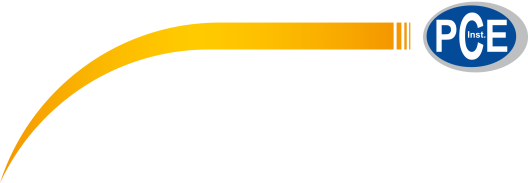 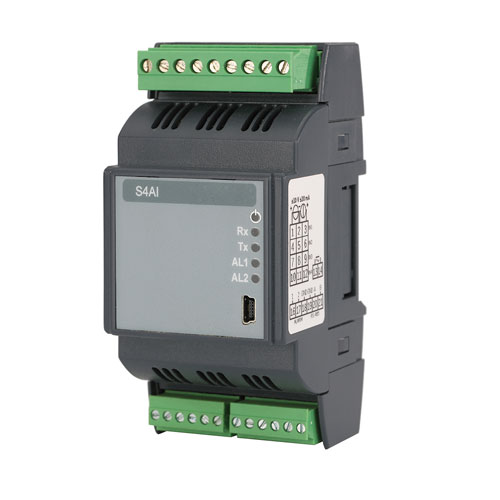   G /Ç Modülü PCE-S4AI 
4 programlanabilir analog giriş / Matematiksel fonksiyonlar / Modbus RTU / USB
G / Ç modülü PCE-SM4AI, proses sinyalleri için 4 analog girişe sahiptir. Termometre vs. Tüm G / Ç modül girişleri ayrı ayrı programlanabilir. G / Ç modülü, bir Modbus ağında analog ölçüm sinyalleri sağlamak için kullanılır. Böylece bu cihazla, ölçüm Modbus ağında herhangi bir yerden ölçüm sinyalleri alınabilir. Bağımlı arayüz RS485'tir. PCE-S4Ai'nin girişleri, birbirlerinden galvanik olarak izole edilmiş iki gruba ayrılır. Çıkış ve güç kaynağı arasında galvanik bir izolasyon da vardır. Dahili katı hal röleleri üzerinden iki alarm kontrol edilebilir.İki sanal kanal aracılığıyla, analog girişlerin matematiksel olarak bağlanmasına izin verir. Mekanik olarak, IO modülü bir DIN rayına monte edilir. Mevcut veri yolu konektörlerini kullanarak, Modbus modülü ek bir kabloya ihtiyaç duymadan size sıkıca bağlanabilir.Özellikler- 4 analog giriş- Modbus RTU- 2 programlanabilir alarm çıkışı- Tüm girişler programlanabilir- 2 sanal kanalda matematiksel fonksiyonlar mümkün- DIN rayına montaj- Programlama için USB arayüzüTeknik ÖzelliklerTeslimat İçeriği;
1 x G/Ç Modülü PCE-S4AI.GirişGirişGirişGirişTürAralıkInnenwiderstandHassasiyetGerginlik-10 ... 10 V
(0 ... 10 V)> 10 MOhmÖlçüm aralığının 
± %  0,1’iAkım-20 ... 20 mA 
(0/4 ... 20 mA)typ. 10 OhmÖlçüm aralığının
± % 0,1 ‘iPt100-200 ... 850 °C-Ölçüm aralığının
±% 0.1'iPt500-200 ... 850 °C-Ölçüm aralığının
 ±% 0.1'iPt1000-200 ... 850 °C-Ölçüm aralığının
 ±% 0.1'iGerginlik (Şant)-150 ... 150 mV> 50 kOhmÖlçüm aralığının 
±% 0.1'iTermokupl J-210 ... 1200 °C-Ölçüm aralığının 
±% 0.1'iTermokupl K-250 ... 1372 °C-Ölçüm aralığının
 ±% 0.1'iTermokupl S-50 ... 1768 °C-Ölçüm aralığının
 ±% 0.1'iAlarm Çıkışı0 / 5 V maks. 20 mA
EIA JESD12-6 ‘ya göre TTL uygundur0 / 5 V maks. 20 mA
EIA JESD12-6 ‘ya göre TTL uygundur0 / 5 V maks. 20 mA
EIA JESD12-6 ‘ya göre TTL uygundurArayüzArayüzArayüzArayüzRS485Modbus RTU 8N2, 8N1, 8O1, 8E1
Baud hızı 1200, 2400, 4800, 9600, 19200, 38400, 57600, 115200Modbus RTU 8N2, 8N1, 8O1, 8E1
Baud hızı 1200, 2400, 4800, 9600, 19200, 38400, 57600, 115200Modbus RTU 8N2, 8N1, 8O1, 8E1
Baud hızı 1200, 2400, 4800, 9600, 19200, 38400, 57600, 115200USB 
Programlama ArayüzüModbus RTU 8N2Modbus RTU 8N2Modbus RTU 8N2Boyutlar53 x 110 x 60,5 mm53 x 110 x 60,5 mm53 x 110 x 60,5 mmArayüzca. 0,2 kgca. 0,2 kgca. 0,2 kgKoruma SınıfıIP50IP50IP50Güç Kaynağı
(seçilebilir)85 ... 253 V AC/DC
20 ... 40 V AC/DC85 ... 253 V AC/DC
20 ... 40 V AC/DC85 ... 253 V AC/DC
20 ... 40 V AC/DCIsıtma SüresiYaklaşık 30 dakikaYaklaşık 30 dakikaYaklaşık 30 dakikaÇevre Koşulları-10 ... 55 °C
Maks. % 95 r.F. yoğunlaşmamak-10 ... 55 °C
Maks. % 95 r.F. yoğunlaşmamak-10 ... 55 °C
Maks. % 95 r.F. yoğunlaşmamak